MoveUP Monthly Ingredient Recipe – NOVEMBER – Chocolate ChipsAdd Photo (Optional):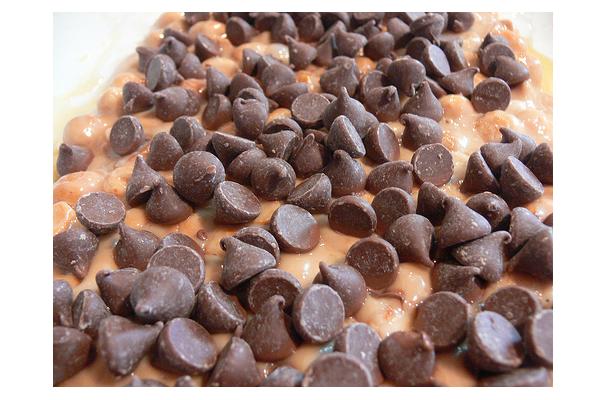 